Publish Your Self AssessmentYou will now attach and/or embed your self-assessment to the bottom of the blog post with the artifact you have chosen. You may choose to make this post private or public. After placing your artifact on a blog post, follow the instructions below.Categories - Self-AssessmentTags - Now tag your post using the tag that corresponds to the competency that you have written about. You can choose more than one. Please use lower case letters and be exact.#creativethinkingcc#communicationcc#criticalthinkingcc#socialresponsibilitycc#personalidentitycc#personalawarenessccUse the Add Document button located at the top of your post page and embed your self-assessment at the bottom of your blog post.Publish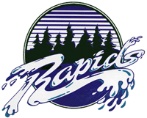 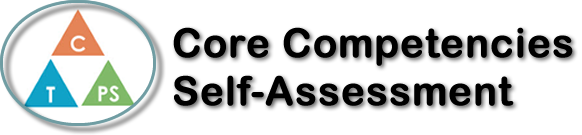 Name: ChloeDate: June 19, 2020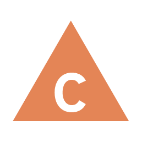 How does the artifact you selected demonstrate strengths & growth in the communication competency?In what ways might you further develop your communication competency?Self-ReflectionDescribe how the artifact you selected shows your strengths & growth in specific core competencies. The prompt questions on the left - or other self-assessment activities you may have done - may guide your reflection process.In Biology 12 as part of the body system unit we did a heart rate lab. Throughout this process I exercised my communication skills. This lab required statistics from me as well as statistics from classmates. Once I acquired all the statistics needed, I made a table. I then used the data to create a graph in excel. Another lab we did in class was a blood type lab. We were given a specific blood type and asked to answer questions based on our type. I used my communication skills to share my ideas.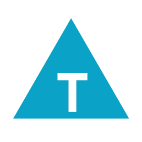 How does the artifact you selected demonstrate strengths & growth in the thinking competencies?In what ways might you further develop your thinking competencies?Self-ReflectionDescribe how the artifact you selected shows your strengths & growth in specific core competencies. The prompt questions on the left - or other self-assessment activities you may have done - may guide your reflection process.In Biology 12 as part of the body system unit we did a heart rate lab. Throughout this process I exercised my communication skills. This lab required statistics from me as well as statistics from classmates. Once I acquired all the statistics needed, I made a table. I then used the data to create a graph in excel. Another lab we did in class was a blood type lab. We were given a specific blood type and asked to answer questions based on our type. I used my communication skills to share my ideas.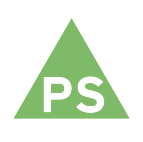 How does the artifact you selected demonstrate strengths & growth in the personal & social competencies?In what ways might you further develop your personal & social competencies?Self-ReflectionDescribe how the artifact you selected shows your strengths & growth in specific core competencies. The prompt questions on the left - or other self-assessment activities you may have done - may guide your reflection process.In Biology 12 as part of the body system unit we did a heart rate lab. Throughout this process I exercised my communication skills. This lab required statistics from me as well as statistics from classmates. Once I acquired all the statistics needed, I made a table. I then used the data to create a graph in excel. Another lab we did in class was a blood type lab. We were given a specific blood type and asked to answer questions based on our type. I used my communication skills to share my ideas.